Пояснительная записка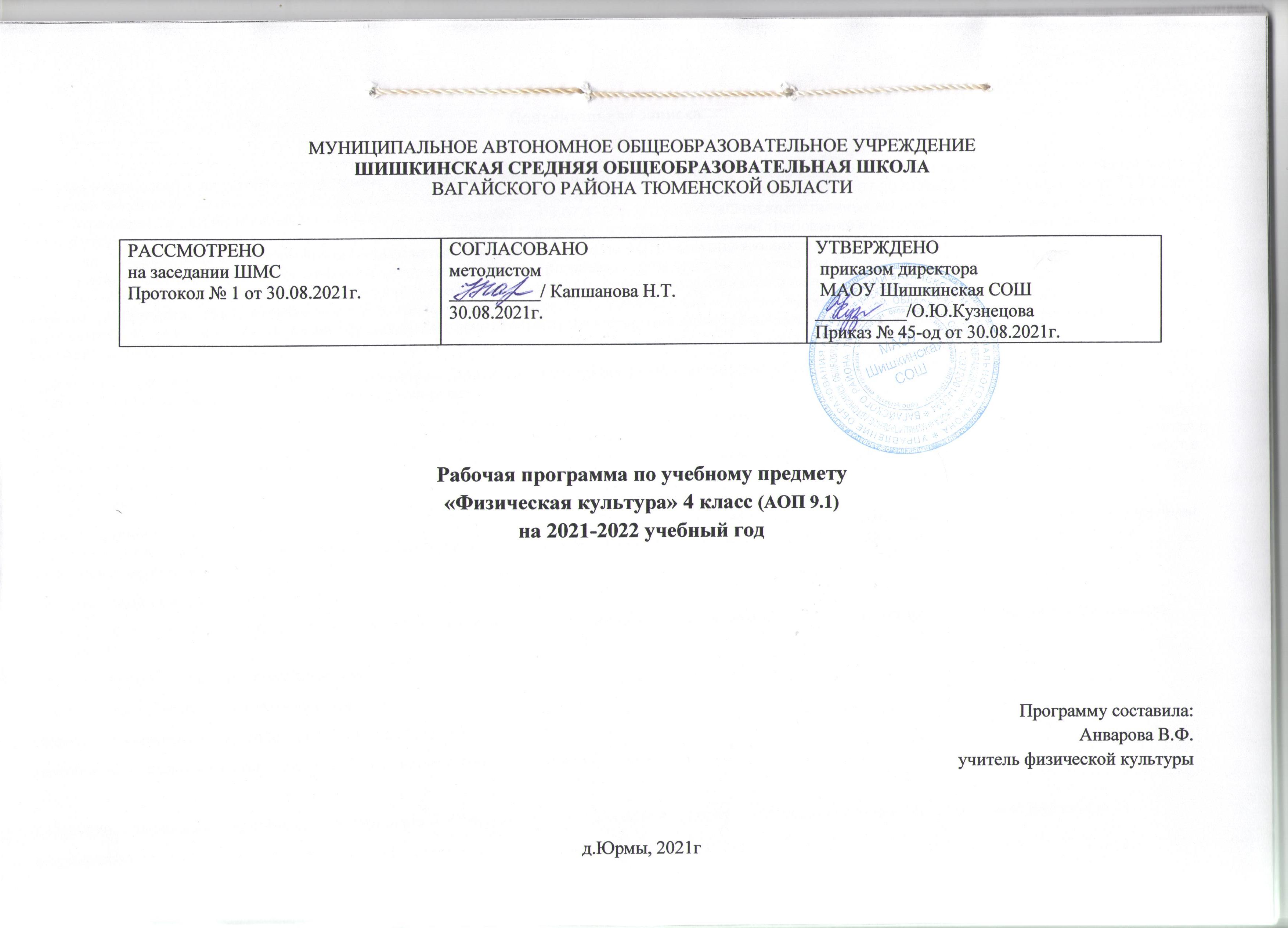 Адаптированная рабочая программа по предмету «Физическая культура» для 4 класса (вариант 1) разработана в соответствии с Законом «Об образовании» Российской Федерации (далее – РФ) от 29 декабря 2012 г. № 273-ФЗ, Республики Татарстан (далее – РТ) от 22.07.2013 №68-ЗРТ, Законом РФ от 25.10.1991 №1807-1 (ред. от 12.03.2014) «О языках народов РФ», Законом РТ от 08.07.1992г. №1560-XII «О государственных языках Республики Татарстан и других языках в Республике Татарстан», согласно СанПиН 2.4.2.3286-15 «Санитарно-эпидемиологические требования к условиям и организации обучения и воспитания в учреждениях, осуществляющих образовательную деятельность по АООП для обучающихся с ОВЗ», порядку организации и осуществления образовательной деятельности по основным общеобразовательным программам, утверждённому приказом МОиН РФ от 30.08.2013г. №1015, на основе ФГОС обучающихся с ОВЗ (далее – Стандарт), утверждённого приказом Министерства образования и науки РФ (далее – МОиН РФ) от 19.12.2014г. №1598, Приказом Министерства образования и науки Российской Федерации от 19.12.2014 № 1599 «Об утверждении федерального государственного образовательного стандарта образования обучающихся с умственной отсталостью (интеллектуальными нарушениями)»; адаптированной основной общеобразовательной программы (далее - АООП) ГБОУ «Казанская школа №76», Устава ГБОУ «Казанская школа №76».Предлагаемая программа ориентирована на примерную адаптированную основную общеобразовательную программу образования обучающихся с умственной отсталостью (интеллектуальными нарушениями).Физическая культура является составной частью образовательного процесса обучающихся с умственной отсталостью (интеллектуальными нарушениями). Она решает образовательные, воспитательные, коррекционно-развивающие и лечебно-оздоровительные задачи. Физическое воспитание рассматривается и реализуется комплексно и находится в тесной связи с умственным, нравственным, эстетическим, трудовым обучением; занимает одно из важнейших мест в подготовке этой категории обучающихся к самостоятельной жизни, производительному труду, воспитывает положительные качества личности, способствует социальной интеграции школьников в общество.Основная цель изучения данного предмета заключается во всестороннем развитии личности обучающихся с умственной отсталостью (интеллектуальными нарушениями) в процессе приобщения их к физической культуре, коррекции недостатков психофизического развития, расширении индивидуальных двигательных возможностей, социальной адаптации.Основные задачи изучения предмета:Разнородность состава учащихся начального звена по психическим, двигательным и физическим данным выдвигает ряд конкретных задач физического воспитания:-коррекция нарушений физического развития;-формирование двигательных умений и навыков;-развитие двигательных способностей в процессе обучения;-укрепление здоровья и закаливание организма, формирование правильной осанки;-раскрытие возможных избирательных способностей и интересов ребенка для освоения доступных видов спортивно-физкультурной деятельности;-формирование и воспитание гигиенических навыков при выполнении физических упражнений;-формирование установки на сохранение и укрепление здоровья, навыков здорового и безопасного образа жизни;-поддержание устойчивой физической работоспособности на достигнутом уровне;-формирование познавательных интересов, сообщение доступных теоретических сведений по физической культуре;-воспитание устойчивого интереса к занятиям физическими упражнениями;-воспитание нравственных, морально-волевых качеств (настойчивости, смелости), навыков культурного поведения;Коррекция недостатков психического и физического развития с учетом возрастных особенностей обучающихся, предусматривает:-обогащение чувственного опыта;-коррекцию и развитие сенсомоторной сферы;-формирование навыков общения, предметно-практической и познавательной деятельности.Ценностные ориентиры содержания курса: «Знания о физической культуре», «Гимнастика», «Легкая атлетика», «Игры». Каждый из перечисленных разделов включает некоторые теоретические сведения и материал для практической подготовки обучающихся.Рекомендации по учебно-методическому и материально-техническому обеспечению:- учебники и учебные пособия по адаптивной физической культуре, дефектологии, лечебной физической культуре, комплексной профилактике заболеваний и реабилитации больных и инвалидов, коррекционным подвижным играм и упражнениям для детей с нарушениями в развитии;- периодические издания («Адаптивная физическая культура», «Дефектология», «Теория и практика физической культуры», «Физическая культура: воспитание, образование, тренировка»);- демонстрационные материалы (плакаты, таблицы, видеоматериалы);- дидактический материал: изображения (картинки, фото, пиктограммы) спортивного инвентаря;- альбомы с демонстрационным материалом в соответствии с темами занятий;- демонстрационный материал: спортивная одежда и обувь, инвентарь.- спортивный инвентарь: мячи разного диаметра, бадминтон, обручи, кегли, кольцеброс, гимнастические коврики, корзины и т.д.Место курса в учебном планеИзучение предмета «Физическая культура» в 4 классе рассчитано на 102 часа (34 недели – 3 часа в неделю).Содержание учебного предметаСодержание учебного предмета «Физическая культура», 4 класс полностью соответствует федеральному государственному образовательному стандарту образования обучающихся с умственной отсталостью (интеллектуальными нарушениями).Учебно - тематический планСодержание программы 102 часаЗнания о физической культуре. Правила поведения и техника безопасности в спортивном зале. Чистота одежды и обуви. Правила утренней гигиены и их значение для человека. Правила поведения на уроках физической культуры (техника безопасности). Чистота зала, снарядов. Значение физических упражнений для здоровья человека. Формирование понятий: опрятность, аккуратность. Физическая нагрузка и отдых. Физическое развитие. Осанка. Физические качества. Понятия о предварительной и исполнительной командах. Предупреждение травм во время занятий. Значение и основные правила закаливания. Понятия: физическая культура, физическое воспитание.Гимнастика. Теоретические сведения. Одежда и обувь гимнаста. Элементарные сведения о гимнастических снарядах и предметах. Правила поведения на уроках гимнастики. Понятия: колонна, шеренга, круг. Элементарные сведения о правильной осанке, равновесии. Элементарные сведения о скорости, ритме, темпе, степени мышечных усилий. Развитие двигательных способностей и физических качеств с помощью средств гимнастики. Практический материал. Построения и перестроения. Упражнения без предметов (корригирующие и общеразвивающие упражнения): основные положения и движения рук, ног, головы, туловища; упражнения для расслабления мышц; мышц шеи; укрепления мышц спины и живота; развития мышц рук и плечевого пояса; мышц ног; на дыхание; для развития мышц кистей рук и пальцев; формирования правильной осанки; укрепления мышц туловища. Упражнения с предметами: гимнастическими палками; флажками; малыми обручами; малыми мячами; большим мячом; набивными мячами (вес 2 кг); упражнения на равновесие; лазанье и перелезание; упражнения для развития пространственно-временной дифференцировки и точности движений; переноска грузов и передача предметов; прыжки.Легкая атлетика. Теоретические сведения. Элементарные понятия о ходьбе, беге, прыжках и метаниях. Правила поведения на уроках легкой атлетики. Понятие о начале ходьбы и бега; ознакомление учащихся с правилами дыхания во время ходьбы и бега. Ознакомление учащихся с правильным положением тела во время выполнения ходьбы, бега, прыжков, метаний. Значение правильной осанки при ходьбе. Развитие двигательных способностей и физических качеств средствами легкой атлетики. Практический материал: Ходьба. Обычная ходьба в умеренном темпе в колонне по одному в обход зала за учителем. Ходьба по прямой линии, ходьба на носках, на пятках, на внутреннем и внешнем своде стопы. Ходьба с сохранением правильной осанки. Ходьба в чередовании с бегом. Ходьба с изменением скорости. Ходьба с различным положением рук: на пояс, к плечам, перед грудью, за голову. Ходьба с изменением направлений по ориентирам и командам учителя. Ходьба с перешагиванием через большие мячи с высоким подниманием бедра. Ходьба в медленном, среднем и быстром темпе. Ходьба с выполнением упражнений для рук в чередовании с другими движениями; со сменой положений рук: вперед, вверх, с хлопками и т. д. Ходьба шеренгой с открытыми и с закрытыми глазами. Бег на расстоянии. Бег на носках. Бег на месте с высоким подниманием бедра. Бег с высоким подниманием бедра и захлестыванием голени назад. Бег с преодолением простейших препятствий (канавки, подлезание под сетку, обегание стойки и т. д.). Быстрый бег на скорость. Медленный бег. Чередование бега и ходьбы. Высокий старт. Бег прямолинейный с параллельной постановкой стоп. Повторный бег на скорость. Низкий старт. Специальные беговые упражнения: бег с подниманием бедра, с захлестыванием голени назад, семенящий бег. Челночный бег. Прыжки. Прыжки на двух ногах на месте и с продвижением вперед, назад, вправо, влево. Прыжки в длину с места. Прыжки в длину и высоту с шага. Прыжки с небольшого разбега в длину. Прыжки с прямого разбега в длину. Прыжки в длину с разбега без учета места отталкивания. Метание. Правильный захват различных предметов для выполнения метания одной и двумя руками. Прием и передача мяча, флажков, палок в шеренге, по кругу, в колонне. Произвольное метание малых и больших мячей в игре. Броски и ловля мячей. Метание с места малого мяча в стенку правой и левой рукой. Метание большого мяча двумя руками из-за головы и снизу с места в стену. Метание теннисного мяча с места одной рукой в стену и на дальность. Метание мяча с места в цель. Метание мячей с места в цель левой и правой руками. Метание теннисного мяча на дальность с места.Игры. Теоретические сведения. Элементарные сведения о правилах игр и поведении во время игр. Правила игр. Элементарные игровые технико-тактические взаимодействия (выбор места, взаимодействие с партнером, командой и соперником). Элементарные сведения по овладению игровыми умениями (ловля мяча, передача, броски, удары по мячу. Практический материал. Подвижные игры: Коррекционные игры; Игры с элементами общеразвивающих упражнений: игры с бегом; прыжками; лазанием; метанием и ловлей мяча; построениями и перестроениями; бросанием, ловлей, метанием.Требование к уровню подготовки учащихся.К концу обучения учащиеся должны знать и уметь следующее:Минимальный уровень:-представления о физической культуре как средстве укрепления здоровья, физического развития и физической подготовки человека;-выполнение комплексов утренней гимнастики под руководством учителя;-знание основных правил поведения на уроках физической культуры и осознанное их применение;-выполнение несложных упражнений по словесной инструкции при выполнении строевых команд;-представления о двигательных действиях; знание основных строевых команд; подсчёт при выполнении общеразвивающих упражнений;-ходьба в различном темпе с различными исходными положениями; взаимодействие со сверстниками в организации и проведении подвижных игр, элементов соревнований; участие в подвижных играх и эстафетах под руководством учителя;-знание правил бережного обращения с инвентарём и оборудованием, соблюдение требований техники безопасности в процессе участия в физкультурно-спортивных мероприятиях.Достаточный уровень:-практическое освоение элементов гимнастики, легкой атлетики, спортивных и подвижных игр и других видов физической культуры;-самостоятельное выполнение комплексов утренней гимнастики; владение комплексами упражнений для формирования правильной осанки и развития мышц туловища; участие в оздоровительных занятиях в режиме дня (физкультминутки);-выполнение основных двигательных действий в соответствии с заданием учителя: бег, ходьба, прыжки и др.;-подача и выполнение строевых команд, ведение подсчёта при выполнении общеразвивающих упражнений;-совместное участие со сверстниками в подвижных играх и эстафетах; оказание посильной помощь и поддержки сверстникам в процессеучастия в подвижных играх и соревнованиях;-знание спортивных традиций своего народа и других народов;-знание способов использования различного спортивного инвентаря в основных видах двигательной активности и их применение в практической деятельности;-знание правил и техники выполнения двигательных действий, применение усвоенных правил при выполнении двигательных действий под руководством учителя;-знание и применение правил бережного обращения с инвентарём и оборудованием в повседневной жизни;-соблюдение требований техники безопасности в процессе участия в физкультурно-спортивных мероприятиях.
Планируемые результаты освоения предмета «Физическая культура» в 4 классе.Личностными результатами изучения курса «Физическая культура» в 4 классе является формирование следующих умений:-активно включаться в общение и взаимодействие со сверстниками на принципах уважения и доброжелательности, взаимопомощи и сопереживания;-проявлять положительные качества личности и управлять своими эмоциями в различных (нестандартных) ситуациях и условиях;-проявлять дисциплинированность, трудолюбие и упорство в достижении поставленных целей;-оказывать бескорыстную помощь своим сверстникам, находить сними общий язык и общие интересы.Метапредметными результатами изучения курса «Физическая культура» в 4 классе является формирование следующих универсальных учебных действий (УУД).Регулятивные УУД:-укрепление здоровья, улучшение осанки, проведение профилактики плоскостопия;- содействие гармоничному физическому развитию, выработать устойчивость к неблагоприятным условиям внешней среды;-выполнение индивидуально подобранные комплексы упражнений;-преодоление полосы препятствий с использованием разнообразных способов передвижения;-выполнение приемов страховки и самостраховки;-выполнение комплексы упражнений общей и специальной физической подготовки;-выполнение соревновательные упражнения в избранном виде спорта;-овладение школой движений;-развитие координационных и кондиционных способностей;-самоконтроль результата путём сравнения его с эталоном (рисунком, схемой, таблицей).Познавательные УУД:-чтение графических изображений (рисунки, схемы);-выработка представлений об основных видах спорта;-формирование знаний о личной гигиене, режиме дня, влиянии физических упражнений на состояние здоровья, работоспособности и развитие двигательных способностей;-выполнение инструкций, несложных алгоритмов при решении учебных задач;Коммуникативные УУД:-умение договариваться, приходить к общему решению в совместной игровой деятельности;-умение задавать вопросы, необходимые для организации сотрудничества с партнером (соседом по команде);-осуществление взаимного контроля и необходимой взаимопомощи (страховки) в процессе занятий.Предметными результатами изучения курса «Физическая культура» в 4 классе является сформированность следующих умений:-планировать занятия физическими упражнениями в режиме дня, организовывать отдых и досуг с использованием средств физической культуры;-представлять физическую культуру как средство укрепления здоровья, физического развития и физической подготовки человека;-измерять (познавать) индивидуальные показатели физического развития (длину и массу тела), развития основных физических качеств;-оказывать посильную помощь и моральную поддержку сверстникам при выполнении учебных заданий, доброжелательно и уважительно объяснять ошибки и способы их устранения;-организовывать и проводить со сверстниками подвижные игры и элементы соревнований, осуществлять их объективное судейство;-бережно обращаться с инвентарём и оборудованием, соблюдать требования техники безопасности к местам проведения;-организовывать и проводить занятия физической культурой с разной целевой направленностью, подбирать для них физические упражнения и выполнять их с заданной дозировкой нагрузки;-характеризовать физическую нагрузку по показателю частоты пульса, регулировать ее напряженность во время занятий по развитию физических качеств;-взаимодействовать со сверстниками по правилам проведения подвижных игр и соревнований;-в доступной форме объяснять правила (технику) выполнения двигательных действий, анализировать и находить ошибки, эффективно их исправлять;-подавать строевые команды, вести подсчёт при выполнении общеразвивающих упражнений;-находить отличительные особенности в выполнении двигательного действия разными учениками, выделять отличительные признаки и элементы.Календарно – тематическое планирование   «Физическая культура» в 4 классе (вариант 1)№Наименование разделаКоличество часов1 четверть271«Знания о физической культуре»62«Гимнастика»163«Игры»52 четверть211«Знания о физической культуре»42«Гимнастика»33«Лёгкая атлетика»143 четверть301«Знания о физической культуре»22«Гимнастика»143«Лёгкая атлетика»74«Игры»74 четверть241«Знания о физической культуре»32«Игры»21№п/пТема урокаТип урокаКол-во часовПланируемый результатЭлементы содержания урока (ученик должен знать)Планируемые результаты (личностные и метапредметные)Характеристика деятельностиПланируемые результаты (личностные и метапредметные)Характеристика деятельностиПланируемые результаты (личностные и метапредметные)Характеристика деятельностиПланируемые результаты (личностные и метапредметные)Характеристика деятельностиПланируемые результаты (личностные и метапредметные)Характеристика деятельностиПланируемые результаты (личностные и метапредметные)Характеристика деятельностиДатаДатаДатаДатаДата№п/пТема урокаТип урокаКол-во часовПланируемый результатЭлементы содержания урока (ученик должен знать)Личностные УУДЛичностные УУДПознавательные УУДКоммуникативные УУДКоммуникативные УУДРегулятивные УУДпланфактфактфактфакт1 четверть – 27ч.1 четверть – 27ч.1 четверть – 27ч.1 четверть – 27ч.1 четверть – 27ч.1 четверть – 27ч.1 четверть – 27ч.1 четверть – 27ч.1 четверть – 27ч.1 четверть – 27ч.1 четверть – 27ч.1 четверть – 27ч.1 четверть – 27ч.1 четверть – 27ч.1 четверть – 27ч.1 четверть – 27ч.Знания о физической культуре.Знания о физической культуре.Знания о физической культуре.Знания о физической культуре.Знания о физической культуре.Знания о физической культуре.Знания о физической культуре.Знания о физической культуре.Знания о физической культуре.Знания о физической культуре.Знания о физической культуре.Знания о физической культуре.Знания о физической культуре.Знания о физической культуре.Знания о физической культуре.Знания о физической культуре.1Правила поведения на уроках физической культуры (техника безопасности).Урок ознакомления с новым материалом1 ч.Знать правила поведения в спортивном зале (кабинете), уметь их соблюдать, уметь отвечать на вопросы учителя.Беседа. Слушание.Знание учащихся правил поведения в спортивном зале.Осознание себя как ученика, заинтересованного обучением, занятием.Осознание себя как ученика, заинтересованного обучением, занятием.Формирование знаний о правилах поведения в спортивном зале. Осознание важности освоения универсальных умений.Умение вступать в контакт и работать с учителем.Умение вступать в контакт и работать с учителем.Умение организовывать себе рабочее место под руководством учителя.2Чистота одежды и обуви. Чистота зала, снарядов.Урок ознакомления с новым материалом1 ч.Уметь следить за чистотой своих вещей, переодеваться в спортивную форму и обувь.Беседа. Слушание.Знание учащихся названия спортивного оборудования, правил ухода за одеждой и обувью.Уметь слушать учителя.Уметь слушать учителя.Формирование знаний о спортивной одежде, оборудовании. Осознание важности освоения универсальных умений.Формирование способов позитивного взаимодействия.Формирование способов позитивного взаимодействия.Умение организовать самостоятельную деятельность.3Правила утренней гигиены и их значение для человека.Урок ознакомления с новым материалом1 ч.Знать правила утренней гигиены и их значение для человека.Беседа. Слушание. Ответы на вопросы.Знание учащихся для чего нужно соблюдать правила личной гигиены.Уметь слушать учителя.Уметь слушать учителя.Умение работать с несложной по содержанию и структуре информацией.Соблюдать простейшие нормы речевого этикета: здороваться, прощаться.Соблюдать простейшие нормы речевого этикета: здороваться, прощаться.Умение произвольно включаться в деятельность.4Понятия: физическая культура, физическое воспитание.Урок ознакомления с новым материалом1 ч.Знать и уметь называть понятия: физическая культура, физическое воспитание.Беседа. Слушание. Ответы на вопросы.Знание учащихся о физической культуре и воспитании.Формирование положительного отношения к учению.Формирование положительного отношения к учению.Осознание важности освоения универсальных умений.Умение обращаться за помощью и принимать помощь.Умение обращаться за помощью и принимать помощь.Умение активно участвовать в деятельности.5Понятия о предварительной и исполнительной командах.Урок ознакомления с новым материалом1 ч.Знать понятия о предварительной и исполнительной командах, уметь их выполнять.Беседа. Слушание. Ответы на вопросы.Выполнение предварительных и исполнительных командах под руководством учителя. ОРУ.Готовность к организации взаимодействия с учителем.Готовность к организации взаимодействия с учителем.Умение работать с несложной по содержанию и структуре информацией.Соблюдать простейшие нормы речевого этикета: здороваться, прощаться.Соблюдать простейшие нормы речевого этикета: здороваться, прощаться.Умение произвольно включаться в деятельность.6Знакомство и совместный выбор спортивного оборудования, инвентаря для занятий.Комбинированный1 ч.Знать правила, названия спортивного оборудования, инвентаря.Беседа. Слушание.Знание учащихся названия спортивного оборудованияУметь слушать учителя.Уметь слушать учителя.Формирование знаний о спортивном оборудовании. Осознание важности освоения универсальных умений.Формирование способов позитивного взаимодействия.Формирование способов позитивного взаимодействия.Умение организовать самостоятельную деятельность.Гимнастика.Гимнастика.Гимнастика.Гимнастика.Гимнастика.Гимнастика.Гимнастика.Гимнастика.Гимнастика.Гимнастика.Гимнастика.Гимнастика.Гимнастика.Гимнастика.Гимнастика.Гимнастика.7Одежда и обувь гимнаста. Элементарные сведения о гимнастических снарядах и предметах.Урок ознакомления с новым материалом1 ч.Знать, как выглядит гимнаст, его спортивная форма. Уметь называть элементарные гимнастические снаряды и предметы.Беседа. Слушание. Ответы на вопросы.Знание учащихся о гимнастических снарядах и предметах, их назначении, отличать одежду и обувь гимнаста.Уметь слушать учителя.Уметь слушать учителя.Формирование знаний о спортивной одежде, оборудовании. Осознание важности освоения универсальных умений.Формирование способов позитивного взаимодействия.Формирование способов позитивного взаимодействия.Умение организовать самостоятельную деятельность.8Правила поведения на уроках гимнастики.Урок ознакомления с новым материалом1 ч.Знать правила поведения на уроках гимнастики. Учиться принимать исходное положение для построения и перестроения: основная стойка, стойка «ноги на ширине плеч», строиться под руководством учителя.Беседа. Слушание.Знание учащихся порядок построения.ОРУ.Формирование положительного отношения к учению.Формирование положительного отношения к учению.Осознание важности освоения универсальных умений.Умение обращаться за помощью и принимать помощь.Умение обращаться за помощью и принимать помощь.Умение активно участвовать в деятельности.9Понятия: колонна, шеренга, круг.Комбинированный1 ч.Учиться строиться в колонну по одному, в одну шеренгу, перестраиваться из шеренги в круг. Размыкание на вытянутые руки в стороны, на вытянутые руки вперед.Беседа. Слушание.Знание учащихся порядок построения в колонну.ОРУ.Готовность к организации взаимодействия с учителем.Готовность к организации взаимодействия с учителем.Умение работать с несложной по содержанию и структуре информацией.Соблюдать простейшие нормы речевого этикета: здороваться, прощаться.Соблюдать простейшие нормы речевого этикета: здороваться, прощаться.Умение произвольно включаться в деятельность.10Строевые упражнения. Повороты кругом на месте.Комбинированный1 ч.Знать технику выполнения строевых упражнений.Беседа. Слушание.Практическое выполнение упражнений. ОРУ.Коррекция умения сохранять правильную осанку и равновесие.Коррекция умения сохранять правильную осанку и равновесие.Умение работать с несложной по содержанию и структуре информацией.Соблюдать простейшие нормы речевого этикета: здороваться, прощаться.Соблюдать простейшие нормы речевого этикета: здороваться, прощаться.Умение произвольно включаться в деятельность.11Строевые упражнения. Расчет на «первый-второй».Комбинированный1 ч.Знать технику выполнения строевых упражнений.Беседа. Слушание.Практическое выполнение упражнений.ОРУ.Готовность к организации взаимодействия с учителем.Готовность к организации взаимодействия с учителем.Умение работать с несложной по содержанию и структуре информацией.Соблюдать простейшие нормы речевого этикета: здороваться, прощаться.Соблюдать простейшие нормы речевого этикета: здороваться, прощаться.Умение произвольно включаться в деятельность.12Дыхательные упражнения и упражнения для формирования правильной осанки.Комбинированный1 ч.Учиться выполнять дыхательные упражнения.Произвольный вдох (выдох) через рот (нос), произвольный вдох через нос (рот), выдох через рот (нос). ОРУ.Коррекция умения сохранять правильную осанку и равновесие.Коррекция умения сохранять правильную осанку и равновесие.Умение работать с несложной по содержанию и структуре информацией.Соблюдать простейшие нормы речевого этикета: здороваться, прощаться.Соблюдать простейшие нормы речевого этикета: здороваться, прощаться.Умение произвольно включаться в деятельность.13Общеразвивающие и корригирующие упражнения с обручами, со скакалками.Комбинированный1 ч.Знать технику выполнения общеразвивающих и корригирующих упражнений с обручами, со скакалками.Беседа. Слушание.Практическое выполнение упражнений.ОРУ.Коррекция и развитие ловкости, быстроты, точности движений.Коррекция и развитие ловкости, быстроты, точности движений.Формирование умений осознанного построения речевого высказывания в устной форме.Формирование способов позитивного взаимодействия со взрослым при разучивании упражнений.Формирование способов позитивного взаимодействия со взрослым при разучивании упражнений.Овладение способностью принимать и сохранять цели и задачи учебной деятельности, поиска средств ее осуществления.14Общеразвивающие и корригирующие упражнения с набивными мячами.Комбинированный1 ч.Знать технику выполнения упражнений с набивными мячами.Беседа. Слушание.Практическое выполнение упражнений.ОРУ.Формирование положительного отношения к учению.Формирование положительного отношения к учению.Осознание важности освоения универсальных умений.Умение обращаться за помощью и принимать помощь.Умение обращаться за помощью и принимать помощь.Умение активно участвовать в деятельности.15Акробатика. Кувырок назад. «Мостик» с помощью учителя.Комбинированный1 ч.Знать технику выполнения упражнений. Уметь выполнять кувырок и мостик с помощью учителя.Беседа. Слушание.Практическое выполнение упражнений.ОРУ.Уметь слушать учителя.Уметь слушать учителя.Осознание важности освоения универсальных умений.Формирование способов позитивного взаимодействия.Формирование способов позитивного взаимодействия.Умение организовать самостоятельную деятельность.16Лазание. Пролезание сквозь гимнастические обручи.Комбинированный1 ч.Знать технику выполнения акробатических упражнений.Беседа. Слушание.Практическое выполнение упражнений.ОРУ.Уметь слушать учителя.Уметь слушать учителя.Осознание важности освоения универсальных умений.Формирование способов позитивного взаимодействия.Формирование способов позитивного взаимодействия.Умение организовать самостоятельную деятельность.17Лазанье по гимнастической стенке.Комбинированный1 ч.Знать технику выполнения лазания по гимнастической стенке с переходом на гимнастическую скамейку, установленную наклонно.Беседа. Слушание.Практическое выполнение упражнений.ОРУ.Формирование положительного отношения к учению.Формирование положительного отношения к учению.Умение пользоваться знаками, символами, предметами-заместителями.Умение обращаться за помощью и принимать помощь.Умение обращаться за помощью и принимать помощь.Умение активно участвовать в деятельности.18Висы на рейке гимнастической стенки на время.Комбинированный1 ч.Знать технику лазанья различными способами. Лазать по наклонной гимнастической скамейке.Беседа. Слушание.Практическое выполнение упражнений.ОРУ.Коррекция и развитие ловкости, быстроты, точности движений.Коррекция и развитие ловкости, быстроты, точности движений.Формирование умений осознанного построения речевого высказывания в устной форме.Формирование способов позитивного взаимодействия со взрослым при разучивании упражнений.Формирование способов позитивного взаимодействия со взрослым при разучивании упражнений.Овладение способностью принимать и сохранять цели и задачи учебной деятельности, поиска средств ее осуществления.19Подтягивание на перекладине.Комбинированный1 ч.Знать технику висов. Уметь подтягиваться с помощью учителя.Беседа. Слушание.Практическое выполнение упражнений.ОРУ.Коррекция умения сохранять правильную осанку и равновесие.Коррекция умения сохранять правильную осанку и равновесие.Умение работать с несложной по содержанию и структуре информацией.Соблюдать простейшие нормы речевого этикета: здороваться, прощаться.Соблюдать простейшие нормы речевого этикета: здороваться, прощаться.Умение произвольно включаться в деятельность.20Равновесие. Ходьба по гимнастическому бревну.Комбинированный1 ч.Знать технику ходьбы по гимнастическому бревну. Учиться выполнять упражнение «ласточка».Беседа. Слушание.Практическое выполнение упражнений.ОРУ.Формирование установки на безопасный, здоровый образ жизни.Формирование установки на безопасный, здоровый образ жизни.Выполнять действия сопряжено с учителем по образцу.Выполнять инструкции учителя.Выполнять инструкции учителя.Быть способным к волевому усилию при преодолении учебных трудностей.21Ходьба по наклонной доске (угол 20).Комбинированный1 ч.Знать технику ходьбы по наклонной доске (угол 20).Беседа. Слушание.Практическое выполнение упражнений.ОРУ.Коррекция и развитие ловкости, быстроты, точности движений.Коррекция и развитие ловкости, быстроты, точности движений.Формирование умений осознанного построения речевого высказывания в устной форме.Формирование способов позитивного взаимодействия со взрослым при разучивании упражнений.Формирование способов позитивного взаимодействия со взрослым при разучивании упражнений.Овладение способностью принимать и сохранять цели и задачи учебной деятельности, поиска средств ее осуществления.22Стойка на одной ноге с различным положением рук.Комбинированный1 ч.Знать технику выполнения стойки на одной ноге с различным положением рук.Беседа. Слушание.Практическое выполнение упражнений.ОРУ.Формирование установки на безопасный, здоровый образ жизни.Формирование установки на безопасный, здоровый образ жизни.Выполнять действия сопряжено с учителем по образцу.Выполнять инструкции учителя.Выполнять инструкции учителя.Быть способным к волевому усилию при преодолении учебных трудностей.Игры.Игры.Игры.Игры.Игры.Игры.Игры.Игры.Игры.Игры.Игры.Игры.Игры.Знать технику ходьбы.23Коррекционные подвижные игры: «Светофор».Комбинированный1 ч.Знать правила подвижных игр.Уметь правильно выполнять правила подвижных игр и применять их в жизни.Беседа. СлушаниеНаблюдение.Практическая работа: игры.Готовность к организации взаимодействия с учителем.Готовность к организации взаимодействия с учителем.Умение работать с несложной по содержанию и структуре информацией.Умение использовать принятые ритуалы социального взаимодействия сучителем.Умение использовать принятые ритуалы социального взаимодействия сучителем.Умение произвольно включаться в деятельность.24Игры с элементами общеразвивающих упражнений:«Запрещенное движение».Комбинированный1 ч.Знать правила подвижных игр.Уметь правильно выполнять правила подвижных игр и применять их в жизни.Беседа. СлушаниеНаблюдение.Практическая работа: игры.Формирование установки на безопасный, здоровый образ жизни.Формирование установки на безопасный, здоровый образ жизни.Использовать по назначению спортивное оборудование.Выполнять действия сопряжено с учителем по образцу.Выполнять инструкции учителя.Выполнять инструкции учителя.Быть способным к волевому усилию при преодолении учебных трудностей.25Подвижная игра«Фигуры».Комбинированный1 ч.Знать правила подвижных игр.Уметь правильно выполнять правила подвижных игр и применять их в жизни.Беседа. СлушаниеНаблюдение.Практическая работа: игры.Готовность к организации взаимодействия с учителем.Готовность к организации взаимодействия с учителем.Умение работать с несложной по содержанию и структуре информацией.Умение использовать принятые ритуалы социального взаимодействия сучителем.Умение использовать принятые ритуалы социального взаимодействия сучителем.Умение произвольно включаться в деятельность.26Подвижная игра«Кого назвали, тот и ловит».Комбинированный1 ч.Уметь правильно выполнять правила подвижных игр и применять их в жизни.Беседа. СлушаниеНаблюдение.Практическая работа: игры.Использование представленной информации для получения новых знаний.Использование представленной информации для получения новых знаний.Умение пользоваться знаками, символами, предметами-заместителями.Умение обращаться за помощью и принимать помощь.Умение обращаться за помощью и принимать помощь.Умение активно участвовать в деятельности.27Подвижная игра«Пустое место».Комбинированный1 ч.Знать правила подвижных игр.Беседа. СлушаниеНаблюдение.Практическая работа: игры.Готовность к организации взаимодействия с учителем.Готовность к организации взаимодействия с учителем.Умение работать с несложной по содержанию и структуре информацией.Умение использовать принятые ритуалы социального взаимодействия сучителем.Умение использовать принятые ритуалы социального взаимодействия сучителем.Умение произвольно включаться в деятельность.2 четверть – 21 ч.2 четверть – 21 ч.2 четверть – 21 ч.2 четверть – 21 ч.2 четверть – 21 ч.2 четверть – 21 ч.2 четверть – 21 ч.2 четверть – 21 ч.2 четверть – 21 ч.2 четверть – 21 ч.2 четверть – 21 ч.2 четверть – 21 ч.2 четверть – 21 ч.2 четверть – 21 ч.2 четверть – 21 ч.2 четверть – 21 ч.Знания о физической культуре.Знания о физической культуре.Знания о физической культуре.Знания о физической культуре.Знания о физической культуре.Знания о физической культуре.Знания о физической культуре.Знания о физической культуре.Знания о физической культуре.Знания о физической культуре.Знания о физической культуре.Знания о физической культуре.Знания о физической культуре.Знания о физической культуре.Знания о физической культуре.Знания о физической культуре.1Правила поведения на уроках физической культуры (техника безопасности).Урок ознакомления с новым материалом1 ч.Знать правила поведения в спортивном зале (кабинете), уметь их соблюдать, уметь отвечать на вопросы учителя.Беседа. Слушание.Знание учащихся правил поведения в спортивном зале.Осознание себя как ученика, заинтересованного обучением, занятием.Формирование знаний о правилах поведения в спортивном зале. Осознание важности освоения универсальных умений.Формирование знаний о правилах поведения в спортивном зале. Осознание важности освоения универсальных умений.Умение вступать в контакт и работать с учителем.Умение организовывать себе рабочее место под руководством учителя.Умение организовывать себе рабочее место под руководством учителя.2Формирование понятий: опрятность, аккуратность.Урок ознакомления с новым материалом1 ч.Знать понятия: опрятность, аккуратность. Иметь аккуратный внешний вид.Беседа. Слушание. Ответы на вопросы.Знание учащихся об опрятности и аккуратности.Уметь слушать учителя.Формирование знаний об опрятности, аккуратности.Формирование знаний об опрятности, аккуратности.Формирование способов позитивного взаимодействия.Умение организовать самостоятельную деятельность.Умение организовать самостоятельную деятельность.3Физическая нагрузка и отдых.Урок ознакомления с новым материалом1 ч.Знать понятия: физическая нагрузка и отдых. Уметь распределять свои силы на занятиях физической культурой.Беседа. Слушание. Ответы на вопросы.Практическое выполнение упражнений с чередованием физической нагрузки и отдыха. ОРУ.Коррекция и развитие ловкости, быстроты, точности движений.Формирование умений осознанного построения речевого высказывания в устной форме.Формирование умений осознанного построения речевого высказывания в устной форме.Формирование способов позитивного взаимодействия со взрослым при разучивании упражнений.Овладение способностью принимать и сохранять цели и задачи учебной деятельности, поиска средств ее осуществления.Овладение способностью принимать и сохранять цели и задачи учебной деятельности, поиска средств ее осуществления.4Физическое развитие. Осанка.Комбинированный1 ч.Учиться выполнять физические упражнения. Знать упражнения для правильной осанки.Беседа. Слушание. Ответы на вопросы.Практическое выполнение упражнений для сохранения правильной осанки. ОРУ.Коррекция умения сохранять правильную осанку и равновесие.Умение работать с несложной по содержанию и структуре информацией.Умение работать с несложной по содержанию и структуре информацией.Соблюдать простейшие нормы речевого этикета: здороваться, прощаться.Умение произвольно включаться в деятельность.Умение произвольно включаться в деятельность.Гимнастика.Гимнастика.Гимнастика.Гимнастика.Гимнастика.Гимнастика.Гимнастика.Гимнастика.Гимнастика.Гимнастика.Гимнастика.Гимнастика.Гимнастика.Гимнастика.Гимнастика.Гимнастика.5Строевые упражнения. Построение из одной шеренги в две и наоборот.Комбинированный1 ч.Знать правила построения в шеренгу, колонну. Основные строевые упражнения.Беседа. Слушание.Практическое выполнение упражнений.ОРУ.Уметь слушать учителя. Активно включаться в общение и взаимодействие со сверстникамиУметь слушать учителя. Активно включаться в общение и взаимодействие со сверстникамиФормирование знаний о спортивном оборудовании.Формирование способов позитивного взаимодействия. Умение задавать вопросы.Формирование способов позитивного взаимодействия. Умение задавать вопросы.Умение организовать самостоятельную деятельность6Техника лазания по наклонной гимнастической скамейке( угол 20-30) с опорой на кисти рук и стопы.Комбинированный1 ч.Знать технику лазанья по наклонной гимнастической скамейке.Беседа. Слушание.Практическое выполнение упражнений.ОРУ.Уметь слушать учителя. Проявлять положительные качествам личности, управлять своими эмоциями в различных ситуациях.Уметь слушать учителя. Проявлять положительные качествам личности, управлять своими эмоциями в различных ситуациях.Формирование знаний о личной гигиене, режиме дня, влияние физических упражнений на состояние здоровья.Формирование способов позитивного взаимодействия. Умение задавать вопросы.Формирование способов позитивного взаимодействия. Умение задавать вопросы.Содействие гармоничному физическому развитию.7Упражнения на равновесие.Комбинированный1 ч.Знать технику ходьбы по гимнастической скамейке с перешагиванием через предмет, доставанием предметов с пола в положении присед.Беседа. Слушание.Практическое выполнение упражнений.ОРУ.Проявлять дисциплинированность, трудолюбие и упорство в достижении поставленных целях.Проявлять дисциплинированность, трудолюбие и упорство в достижении поставленных целях.Выполнение инструкций, несложных алгоритмов при решении учебных задач.Формирование способов позитивного взаимодействия.Формирование способов позитивного взаимодействия.Самоконтроль результата, путем сравнения его с эталоном.Легкая атлетика.Легкая атлетика.Легкая атлетика.Легкая атлетика.Легкая атлетика.Легкая атлетика.Легкая атлетика.Легкая атлетика.Легкая атлетика.Легкая атлетика.Легкая атлетика.Легкая атлетика.Легкая атлетика.Легкая атлетика.Легкая атлетика.Легкая атлетика.8Элементарные понятия о ходьбе, беге, прыжках и метаниях.Комбинированный1 ч.Знать элементарные понятия о ходьбе, беге, прыжках и метаниях. Уметь выполнять упражнения под руководством учителя.Беседа. Слушание. Ответы на вопросы.Практическое выполнение упражнений в ходьбе, беге, прыжках и метаниях. ОРУ.Коррекция и развитие ловкости, быстроты, точности движений.Коррекция и развитие ловкости, быстроты, точности движений.Формирование умений осознанного построения речевого высказывания в устной форме.Формирование способов позитивного взаимодействия со взрослым при разучивании упражнений.Формирование способов позитивного взаимодействия со взрослым при разучивании упражнений.Овладение способностью принимать и сохранять цели и задачи учебной деятельности, поиска средств ее осуществления.9Правила поведения на уроках легкой атлетики.Комбинированный1 ч.Знать правила поведения на уроках легкой атлетики. Уметь соблюдать ТБ, отвечать на вопросы учителя.Беседа. Слушание. Ответы на вопросы.Знание учащихся правил поведения на уроках легкой атлетики.Осознание себя как ученика, заинтересованного обучением, занятием.Осознание себя как ученика, заинтересованного обучением, занятием.Формирование знаний о правилах поведения в спортивном зале. Осознание важности освоения универсальных умений.Умение вступать в контакт и работать с учителем.Умение вступать в контакт и работать с учителем.Умение организовывать себе рабочее место под руководством учителя.10Понятие о начале ходьбы и бега; ознакомление учащихся с правилами дыхания во время ходьбы и бега.Комбинированный1 ч.Иметь понятие о начале ходьбы и бега, уметь правильно выполнять дыхательные упражнения.Беседа. Слушание. Ответы на вопросы.Практическое выполнение дыхательных упражнений во время ходьбы и бега. ОРУ.Формирование установки на безопасный, здоровый образ жизни.Формирование установки на безопасный, здоровый образ жизни.Использовать по назначению спортивное оборудование.Выполнять действия сопряжено с учителем по образцу.Выполнять инструкции учителя.Выполнять инструкции учителя.Быть способным к волевому усилию при преодолении учебных трудностей.11Ознакомление учащихся с правильным положением тела во время выполнения ходьбы, бега, прыжков, метаний.Комбинированный1 ч.Уметь сохранять правильное положение тела во время выполнения ходьбы, бега, прыжков, метаний.Практическое выполнение упражнений в ходьбе, беге, прыжках и метании. ОРУ.Формирование установки на безопасный, здоровый образ жизни.Формирование установки на безопасный, здоровый образ жизни.Использовать по назначению спортивное оборудование.Выполнять действия сопряжено с учителем по образцу.Выполнять инструкции учителя.Выполнять инструкции учителя.Быть способным к волевому усилию при преодолении учебных трудностей.12Значение правильной осанки при ходьбе.Комбинированный1 ч.Знать технику ходьбы с сохранением правильной осанки. Уметь ходить с различным положением рук: на пояс, к плечам, перед грудью, за голову.Практическое выполнение упражнений в ходьбе с различным положением рук: на пояс, к плечам, перед грудью, за голову, с сохранением правильной осанки. ОРУ.Уметь слушать учителя.Уметь слушать учителя.Осознание важности освоения универсальных умений.Формирование способов позитивного взаимодействия.Формирование способов позитивного взаимодействия.Умение организовать самостоятельную деятельность.13Ходьба.Ходьба в быстром темпе на перегонки.Комбинированный1 ч.Знать технику ходьбы, уметь ходить стайкой за преподавателем.Практическое выполнение упражнений в ходьбе. ОРУ.Готовность к организации взаимодействия с учителем.Готовность к организации взаимодействия с учителем.Умение работать с несложной по содержанию и структуре информацией.Соблюдать простейшие нормы речевого этикета: здороваться, прощаться.Соблюдать простейшие нормы речевого этикета: здороваться, прощаться.Умение произвольно включаться в деятельность.14Ходьба в приседе.Комбинированный1 ч.Знать технику ходьбы в приседе. Уметь ходить с различным положением рук.Практическое выполнение упражнений в ходьбе в приседе с различным положением рук: на пояс, к плечам, перед грудью, за голову, с сохранением правильной осанки. ОРУ.Уметь слушать учителя.Уметь слушать учителя.Осознание важности освоения универсальных умений.Формирование способов позитивного взаимодействия.Формирование способов позитивного взаимодействия.Умение организовать самостоятельную деятельность.15Бег.Челночный бег (2х8м).Комбинированный1 ч.Учиться выполнять бег с различной скоростью, знать ТБ при беге.Практическое выполнение упражнений в челночном беге. ОРУ.Коррекция и развитие ловкости, быстроты, точности движений.Коррекция и развитие ловкости, быстроты, точности движений.Осмысление техники выполнения разучиваемых заданий и упражнений.Умение обращаться за помощью и принимать помощь.Умение обращаться за помощью и принимать помощь.Умение активно участвовать в деятельности.16Бег с преодолением небольших препятствий.Комбинированный1 ч.Уметь бегать с преодолением простейших препятствий (канавки, подлезание под сетку, обегание стойки и т. д.).Практическое выполнение элементарных упражнений в беге с преодолением простейших препятствий.ОРУ.Коррекция и развитие ловкости, быстроты, точности движений.Коррекция и развитие ловкости, быстроты, точности движений.Осмысление техники выполнения разучиваемых заданий и упражнений.Умение объяснять ошибки при выполнении упражнений.Умение объяснять ошибки при выполнении упражнений.Умение объяснять ошибки при выполнении упражнений.17Понятие: высокий старт.Комбинированный1 ч.Знать понятие: высокий старт. Уметь выполнять бег прямолинейный с параллельной постановкой стоп, повторный бег на скорость.Практическое выполнение упражнений в прямолинейном беге с параллельной постановкой стоп, в повторном беге на скорость. ОРУ.Коррекция и развитие ловкости, быстроты, точности движений.Коррекция и развитие ловкости, быстроты, точности движений.Формирование умений осознанного построения речевого высказывания в устной форме.Формирование способов позитивного взаимодействия со взрослым при разучивании упражнений.Формирование способов позитивного взаимодействия со взрослым при разучивании упражнений.Овладение способностью принимать и сохранять цели и задачи учебной деятельности, поиска средств ее осуществления.18Понятие: эстафетный бег.Комбинированный1 ч.Знать понятие эстафетного бега. Выполнять ТБ при беге.Практическое выполнение упражнений в беге. ОРУ.Коррекция и развитие ловкости, быстроты, точности движений.Коррекция и развитие ловкости, быстроты, точности движений.Осмысление техники выполнения разучиваемых заданий и упражнений.Умение обращаться за помощью и принимать помощь.Умение обращаться за помощью и принимать помощь.Умение активно участвовать в деятельности.19Понятие:низкий старт.Комбинированный1 ч.Знать понятие: низкий старт. Уметь выполнять специальные беговые упражнения.Практическое выполнение специальных беговых упражнений: бег с подниманием бедра, с захлестыванием голени назад, семенящий бег.Коррекция и развитие ловкости, быстроты, точности движений.Коррекция и развитие ловкости, быстроты, точности движений.Осмысление техники выполнения разучиваемых заданий и упражнений.Формирование способов позитивного взаимодействия с учителем при разучивании упражнений.Формирование способов позитивного взаимодействия с учителем при разучивании упражнений.Умение организовать самостоятельную деятельность с учетом требований ее безопасности, сохранности инвентаря и оборудования, организации мест занятий.20Понятие: эстафета (круговая).Комбинированный1 ч.Знать понятие круговой эстафеты. Уметь выполнять ТБ при беге.Практическое выполнение упражнений в беге. ОРУ.Коррекция и развитие ловкости, быстроты, точности движений.Коррекция и развитие ловкости, быстроты, точности движений.Формирование умений осознанного построения речевого высказывания в устной форме.Формирование способов позитивного взаимодействия со взрослым при разучивании упражнений.Формирование способов позитивного взаимодействия со взрослым при разучивании упражнений.Овладение способностью принимать и сохранять цели и задачи учебной деятельности, поиска средств ее осуществления.21Прыжки.Прыжки в длину с разбега (зона отталкивания – 60 – 70 см.)Комбинированный1 ч.Учиться прыгать в длину с разбега. Знать ТБ при прыжках.Практическое выполнение упражнений в прыжках в длину с разбега. ОРУ.Формирование установки на безопасный, здоровый образ жизни.Формирование установки на безопасный, здоровый образ жизни.Выполнять действия сопряжено с учителем по образцу.Выполнять инструкции учителя.Выполнять инструкции учителя.Быть способным к волевому усилию при преодолении учебных трудностей.3 четверть – 30 ч.3 четверть – 30 ч.3 четверть – 30 ч.3 четверть – 30 ч.3 четверть – 30 ч.3 четверть – 30 ч.3 четверть – 30 ч.3 четверть – 30 ч.3 четверть – 30 ч.3 четверть – 30 ч.3 четверть – 30 ч.3 четверть – 30 ч.3 четверть – 30 ч.3 четверть – 30 ч.3 четверть – 30 ч.3 четверть – 30 ч.Знания о физической культуре.Знания о физической культуре.Знания о физической культуре.Знания о физической культуре.Знания о физической культуре.Знания о физической культуре.Знания о физической культуре.Знания о физической культуре.Знания о физической культуре.Знания о физической культуре.Знания о физической культуре.Знания о физической культуре.Знания о физической культуре.Знания о физической культуре.Знания о физической культуре.Знания о физической культуре.1Правила поведения на уроках физической культуры (техника безопасности).Урок ознакомления с новым материалом1 ч.Знать правила поведения в спортивном зале (кабинете), уметь их соблюдать, уметь отвечать на вопросы учителя.Беседа. Слушание.Знание учащихся правил поведения в спортивном зале.Осознание себя как ученика, заинтересованного обучением, занятием.Осознание себя как ученика, заинтересованного обучением, занятием.Формирование знаний о правилах поведения в спортивном зале. Осознание важности освоения универсальных умений.Умение вступать в контакт и работать с учителем.Умение вступать в контакт и работать с учителем.Умение организовывать себе рабочее место под руководством учителя.2Физические качества.Комбинированный1 ч.Знать понятие: физические качества. Уметь выполнять упражнения под руководством учителя.Беседа. Слушание. Ответы на вопросы.Практическое выполнение упражнений для развития физических качеств. ОРУ.Формирование установки на безопасный, здоровый образ жизни.Формирование установки на безопасный, здоровый образ жизни.Использовать по назначению спортивное оборудование.Выполнять действия сопряжено с учителем по образцу.Выполнять инструкции учителя.Выполнять инструкции учителя.Быть способным к волевому усилию при преодолении учебных трудностей.Легкая атлетика.Легкая атлетика.Легкая атлетика.Легкая атлетика.Легкая атлетика.Легкая атлетика.Легкая атлетика.Легкая атлетика.Легкая атлетика.Легкая атлетика.Легкая атлетика.Легкая атлетика.Легкая атлетика.Легкая атлетика.Легкая атлетика.Легкая атлетика.3Метание. Подготовка кистей рук.Комбинированный1 ч.Учиться выполнять правильный захват различных предметов для выполнения метания одной и двумя руками. Знать ТБ при метании.Практическое выполнение упражнений в метании. ОРУ.Готовность к организации взаимодействия с учителем.Готовность к организации взаимодействия с учителем.Умение работать с несложной по содержанию и структуре информацией.Умение использовать принятые ритуалы социального взаимодействия сучителем.Умение использовать принятые ритуалы социального взаимодействия сучителем.Умение произвольно включаться в деятельность.4Броски и ловля мячей.Комбинированный1 ч.Уметь бросать и ловить мяч. Знать технику бросания и ловли мяча.Практическое выполнение элементарных упражнений с округлыми предметами.ОРУ.Уметь выполнять упражнения с мячом.Уметь выполнять упражнения с мячом.Осмысление техники выполнения разучиваемых заданий и упражнений.Формирование способов позитивного взаимодействия с учителем при разучивании упражнений.Формирование способов позитивного взаимодействия с учителем при разучивании упражнений.Умение организовать самостоятельную деятельность с учетом требований ее безопасности, сохранности инвентаря и оборудования, организации мест занятий.5Метание малого мяча по цели.Комбинированный1 ч.Учиться выполнять метание с места малого мяча в стенку правой и левой рукой. Знать ТБ при метании.Практическое выполнение упражнений в метании. ОРУ.Уметь выполнять упражнения с мячом.Уметь выполнять упражнения с мячом.Осмысление техники выполнения разучиваемых заданий и упражнений.Формирование способов позитивного взаимодействия с учителем при разучивании упражнений.Формирование способов позитивного взаимодействия с учителем при разучивании упражнений.Умение организовать самостоятельную деятельность с учетом требований ее безопасности, сохранности инвентаря и оборудования, организации мест занятий.6Броски большого мяча.Комбинированный1 ч.Учиться выполнятьброски большого мяча. Знать ТБ при работе с мячами.Практическое выполнение упражнений с мячами. ОРУ.Уметь выполнять упражнения с мячом.Уметь выполнять упражнения с мячом.Использовать по назначению спортивное оборудование.Выполнять действия сопряжено с учителем по образцу.Выполнять инструкции учителя.Выполнять инструкции учителя.Быть способным к волевому усилию при преодолении учебных трудностей.7Метание малого мяча на дальность.Комбинированный1 ч.Учиться выполнять метание теннисного мяча с места одной рукой в стену и на дальность. Знать ТБ при метании.Практическое выполнение упражнений в метании. ОРУ.Уметь выполнять упражнения с мячом.Уметь выполнять упражнения с мячом.Осмысление техники выполнения разучиваемых заданий и упражнений.Формирование способов позитивного взаимодействия с учителем при разучивании упражнений.Формирование способов позитивного взаимодействия с учителем при разучивании упражнений.Умение организовать самостоятельную деятельность.8Метание мяча с места в цель. Метание мячей с места в цель левой и правой руками.Комбинированный1 ч.Учиться выполнять метание мяча с места, с места в цель левой и правой руками. Знать ТБ при метании.Практическое выполнение упражнений в метании. ОРУ.Уметь выполнять упражнения с мячом.Уметь выполнять упражнения с мячом.Использовать по назначению спортивное оборудование.Выполнять действия сопряжено с учителем по образцу.Выполнять инструкции учителя.Выполнять инструкции учителя.Быть способным к волевому усилию при преодолении учебных трудностей.9Метание теннисного мяча на дальность.Комбинированный1 ч.Учиться выполнять метание теннисного мяча на дальность, с отскоком. Знать ТБ при метании.Практическое выполнение упражнений в метании теннисного мяча на дальность отскока от баскетбольного щита. Метание теннисного мяча на дальность с места. ОРУ.Уметь выполнять упражнения с мячом.Уметь выполнять упражнения с мячом.Осмысление техники выполнения разучиваемых заданий и упражнений.Формирование способов позитивного взаимодействия с учителем при разучивании упражнений.Формирование способов позитивного взаимодействия с учителем при разучивании упражнений.Умение организовать самостоятельную деятельность.Гимнастика.Гимнастика.Гимнастика.Гимнастика.Гимнастика.Гимнастика.Гимнастика.Гимнастика.Гимнастика.Гимнастика.Гимнастика.Гимнастика.Гимнастика.Гимнастика.Гимнастика.Гимнастика.10Построение в обозначенном месте.Комбинированный1 ч.Знать порядок построения в обозначенных местах.Беседа. Слушание.Практическое выполнение упражнений.ОРУ.Формирование установки на безопасный, здоровый образ жизни.Формирование установки на безопасный, здоровый образ жизни.Использовать по назначению спортивное оборудование.Выполнять действия сопряжено с учителем по образцу.Выполнять инструкции учителя.Выполнять инструкции учителя.Быть способным к волевому усилию при преодолении учебных трудностей.11Построение в круг по ориентиру.Комбинированный1 ч.Знать порядок построения в круг.Беседа. Слушание.Практическое выполнение упражнений.ОРУ.Уметь слушать учителя.Уметь слушать учителя.Осознание важности освоения универсальных умений.Формирование способов позитивного взаимодействия.Формирование способов позитивного взаимодействия.Умение организовать самостоятельную деятельность.12Движение в колонне с изменением направлений.Комбинированный1 ч.Знать правила передвижения в колонне.Беседа. Слушание.Практическое выполнение упражнений.ОРУ.Готовность к организации взаимодействия с учителем.Готовность к организации взаимодействия с учителем.Умение работать с несложной по содержанию и структуре информацией.Соблюдать простейшие нормы речевого этикета: здороваться, прощаться.Соблюдать простейшие нормы речевого этикета: здороваться, прощаться.Умение произвольно включаться в деятельность.13Ходьба по гимнастической скамейке с различным положение рук и ног.Комбинированный1 ч.Знать технику ходьбы по гимнастической скамейке.Беседа. Слушание.Практическое выполнение упражнений.ОРУ.Уметь слушать учителя.Уметь слушать учителя.Осознание важности освоения универсальных умений.Формирование способов позитивного взаимодействия.Формирование способов позитивного взаимодействия.Умение организовать самостоятельную деятельность.14Ходьба на месте под счет.Комбинированный1 ч.Знать технику ходьбы под счет.Беседа. Слушание.Практическое выполнение упражнений.ОРУ.Коррекция и развитие ловкости, быстроты, точности движений.Коррекция и развитие ловкости, быстроты, точности движений.Осмысление техники выполнения разучиваемых заданий и упражнений.Умение обращаться за помощью и принимать помощь.Умение обращаться за помощью и принимать помощь.Умение активно участвовать в деятельности.15Броски мяча в стену с отскоком его в обозначенное место.Комбинированный1 ч.Знать технику выполнения броска.Беседа. Слушание.Практическое выполнение упражнений.ОРУ.Коррекция и развитие ловкости, быстроты, точности движений.Коррекция и развитие ловкости, быстроты, точности движений.Осмысление техники выполнения разучиваемых заданий и упражнений.Умение объяснять ошибки при выполнении упражнений.Умение объяснять ошибки при выполнении упражнений.Умение объяснять ошибки при выполнении упражнений.16Упражнения на коррекцию осанки с насыпными мешочками.Комбинированный1 ч.Знать технику выполнения упражнений на коррекцию осанки.Беседа. Слушание.Практическое выполнение упражнений.ОРУ.Коррекция и развитие ловкости, быстроты, точности движений.Коррекция и развитие ловкости, быстроты, точности движений.Формирование умений осознанного построения речевого высказывания в устной форме.Формирование способов позитивного взаимодействия со взрослым при разучивании упражнений.Формирование способов позитивного взаимодействия со взрослым при разучивании упражнений.Овладение способностью принимать и сохранять цели и задачи учебной деятельности, поиска средств ее осуществления.17Упражнения на равновесие с насыпными мешочками.Комбинированный1 ч.Знать технику выполнения упражнений на равновесие.Беседа. Слушание.Практическое выполнение упражнений.ОРУ.Формирование установки на безопасный, здоровый образ жизни.Формирование установки на безопасный, здоровый образ жизни.Использовать по назначению спортивное оборудование.Выполнять действия сопряжено с учителем по образцу.Выполнять инструкции учителя.Выполнять инструкции учителя.Быть способным к волевому усилию при преодолении учебных трудностей.18Упражнения на укрепление мышц рук.Комбинированный1 ч.Знать технику выполнения упражнений.Беседа. Слушание.Практическое выполнение упражнений.ОРУ.Уметь слушать учителя.Уметь слушать учителя.Осознание важности освоения универсальных умений.Формирование способов позитивного взаимодействия.Формирование способов позитивного взаимодействия.Умение организовать самостоятельную деятельность.19Упражнения на укрепления мышц спины.Комбинированный1 ч.Знать технику выполнения упражнений.Беседа. Слушание.Практическое выполнение упражнений.ОРУ.Готовность к организации взаимодействия с учителем.Готовность к организации взаимодействия с учителем.Умение работать с несложной по содержанию и структуре информацией.Соблюдать простейшие нормы речевого этикета: здороваться, прощаться.Соблюдать простейшие нормы речевого этикета: здороваться, прощаться.Умение произвольно включаться в деятельность.20Упражнения на укрепление мышц ног.Комбинированный1 ч.Знать технику выполнения упражнений.Беседа. Слушание.Практическое выполнение упражнений.ОРУ.Уметь слушать учителя.Уметь слушать учителя.Осознание важности освоения универсальных умений.Формирование способов позитивного взаимодействия.Формирование способов позитивного взаимодействия.Умение организовать самостоятельную деятельность.21Упражнения на растяжку мышц.Комбинированный1 ч.Знать технику выполнения упражнений.Беседа. Слушание.Практическое выполнение упражнений.ОРУ.Коррекция и развитие ловкости, быстроты, точности движений.Коррекция и развитие ловкости, быстроты, точности движений.Осмысление техники выполнения разучиваемых заданий и упражнений.Умение обращаться за помощью и принимать помощь.Умение обращаться за помощью и принимать помощь.Умение активно участвовать в деятельности.22Упражнения на расслабление мышц.Комбинированный1 ч.Знать технику выполнения упражнений.Беседа. Слушание.Практическое выполнение упражнений.ОРУ.Коррекция и развитие ловкости, быстроты, точности движений.Коррекция и развитие ловкости, быстроты, точности движений.Осмысление техники выполнения разучиваемых заданий и упражнений.Умение объяснять ошибки при выполнении упражнений.Умение объяснять ошибки при выполнении упражнений.Умение объяснять ошибки при выполнении упражнений.23Дыхательные упражнения.Комбинированный1 ч.Знать технику выполнения дыхательных упражнений.Беседа. Слушание.Практическое выполнение упражнений.ОРУ.Коррекция и развитие ловкости, быстроты, точности движений.Коррекция и развитие ловкости, быстроты, точности движений.Формирование умений осознанного построения речевого высказывания в устной форме.Формирование способов позитивного взаимодействия со взрослым при разучивании упражнений.Формирование способов позитивного взаимодействия со взрослым при разучивании упражнений.Овладение способностью принимать и сохранять цели и задачи учебной деятельности, поиска средств ее осуществления.Игры.Игры.Игры.Игры.Игры.Игры.Игры.Игры.Игры.Игры.Игры.Игры.Игры.Игры.Игры.Игры.24Игры «Запомни порядок», «Летает — не летает».Комбинированный1 ч.Знать правила подвижных игр.Беседа. СлушаниеНаблюдение.Практическая работа: игры.ОРУ.Готовность к организации взаимодействия с учителем.Готовность к организации взаимодействия с учителем.Умение работать с несложной по содержанию и структуре информацией.Умение использовать принятые ритуалы социального взаимодействия сучителем.Умение использовать принятые ритуалы социального взаимодействия сучителем.Умение произвольно включаться в деятельность.25Игры «Шишки, желуди, орехи», «Самые сильные», «Мяч — соседу»Комбинированный1 ч.Знать правила подвижных игр.Беседа. СлушаниеНаблюдение.Практическая работа: игры.ОРУ.Формирование установки на безопасный, здоровый образ жизни.Формирование установки на безопасный, здоровый образ жизни.Использовать по назначению спортивное оборудование.Выполнять действия сопряжено с учителем по образцу.Выполнять инструкции учителя.Выполнять инструкции учителя.Быть способным к волевому усилию при преодолении учебных трудностей.26Игры «Светофор», «Запрещенное движение», «Фигуры».Комбинированный1 ч.Знать правила подвижных игр.Беседа. СлушаниеНаблюдение.Практическая работа: игры.ОРУ.Готовность к организации взаимодействия с учителем.Готовность к организации взаимодействия с учителем.Умение работать с несложной по содержанию и структуре информацией.Умение использовать принятые ритуалы социального взаимодействия сучителем.Умение использовать принятые ритуалы социального взаимодействия сучителем.Умение произвольно включаться в деятельность.27Игры «Веревочный круг», «Часовые и разведчики».Комбинированный1 ч.Знать правила подвижных игр.Беседа. СлушаниеНаблюдение.Практическая работа: игры.ОРУ.Использование представленной информации для получения новых знаний.Использование представленной информации для получения новых знаний.Умение пользоваться знаками, символами, предметами-заместителями.Умение обращаться за помощью и принимать помощь.Умение обращаться за помощью и принимать помощь.Умение активно участвовать в деятельности.28Игры «Прыгающие воробушки», «Быстро по местам».Комбинированный1 ч.Знать правила подвижных игр.Беседа. СлушаниеНаблюдение.Практическая работа: игры.ОРУ.Формирование установки на безопасный, здоровый образ жизни.Формирование установки на безопасный, здоровый образ жизни.Выполнять действия сопряжено с учителем по образцу.Выполнять инструкции учителя.Выполнять инструкции учителя.Быть способным к волевому усилию при преодолении учебных трудностей.29Игры «У ребят порядок строгий», «Кто быстрее?».Комбинированный1 ч.Знать правила подвижных игр.Беседа. СлушаниеНаблюдение.Практическая работа: игры.ОРУ.Уметь выполнять упражнения с мячом.Уметь выполнять упражнения с мячом.Осмысление техники выполнения разучиваемых заданий и упражнений.Формирование способов позитивного взаимодействия с учителем при разучивании упражнений.Формирование способов позитивного взаимодействия с учителем при разучивании упражнений.Умение организовать самостоятельную деятельность с учетом требований ее безопасности, сохранности инвентаря и оборудования, организации мест занятий.30Игры «Кто обгонит?», «Пустое место», «Бездомный заяц», «Волк во рву», «Два Мороза».Комбинированный1 ч.Знать правила подвижных игр.Беседа. СлушаниеНаблюдение.Практическая работа: игры.ОРУ.Использование представленной информации для получения новых знаний.Использование представленной информации для получения новых знаний.Умение пользоваться знаками, символами, предметами-заместителями.Умение обращаться за помощью и принимать помощь.Умение обращаться за помощью и принимать помощь.Умение активно участвовать в деятельности.4 четверть – 24 ч.4 четверть – 24 ч.4 четверть – 24 ч.4 четверть – 24 ч.4 четверть – 24 ч.4 четверть – 24 ч.4 четверть – 24 ч.4 четверть – 24 ч.4 четверть – 24 ч.4 четверть – 24 ч.4 четверть – 24 ч.4 четверть – 24 ч.4 четверть – 24 ч.4 четверть – 24 ч.4 четверть – 24 ч.4 четверть – 24 ч.Знания о физической культуре.Знания о физической культуре.Знания о физической культуре.Знания о физической культуре.Знания о физической культуре.Знания о физической культуре.Знания о физической культуре.Знания о физической культуре.Знания о физической культуре.Знания о физической культуре.Знания о физической культуре.Знания о физической культуре.Знания о физической культуре.Знания о физической культуре.Знания о физической культуре.Знания о физической культуре.1Правила поведения на уроках физической культуры (техника безопасности).Урок ознакомления с новым материалом1 ч.Знать правила поведения в спортивном зале (кабинете), уметь их соблюдать, уметь отвечать на вопросы учителя.Беседа. Слушание.Знание учащихся правил поведения в спортивном зале.Осознание себя как ученика, заинтересованного обучением, занятием.Осознание себя как ученика, заинтересованного обучением, занятием.Формирование знаний о правилах поведения в спортивном зале. Осознание важности освоения универсальных умений.Умение вступать в контакт и работать с учителем.Умение вступать в контакт и работать с учителем.Умение организовывать себе рабочее место под руководством учителя.2Значение и основные правила закаливания.Комбинированный1 ч.Уметь соблюдать правила закаливание. Знать значение закаливания.Беседа. Слушание.Ответы на вопросы. Знание основных правил закаливания.Готовность к организации взаимодействия с учителем.Готовность к организации взаимодействия с учителем.Умение работать с несложной по содержанию и структуре информацией.Умение использовать принятые ритуалы социального взаимодействия сучителем.Умение использовать принятые ритуалы социального взаимодействия сучителем.Умение произвольно включаться в деятельность.Игры.Игры.Игры.Игры.Игры.Игры.Игры.Игры.Игры.Игры.Игры.Игры.Игры.Игры.Игры.Игры.3Подвижные игры: коррекционные игры.Комбинированный1 ч.Знать правила и элементы подвижных игр.Беседа. СлушаниеНаблюдение.Практическая работа: игры.ОРУ.Готовность к организации взаимодействия с учителем.Готовность к организации взаимодействия с учителем.Умение работать с несложной по содержанию и структуре информацией.Умение использовать принятые ритуалы социального взаимодействия сучителем.Умение использовать принятые ритуалы социального взаимодействия сучителем.Умение произвольно включаться в деятельность.4Игры с элементами общеразвивающих упражнений «Повторяй за мной».Комбинированный1 ч.Знать технику бега, уметь бегать в быстром темпе по сигналу в заданном направлении.Беседа. СлушаниеНаблюдение.Практическая работа: игры.ОРУ.Формирование установки на безопасный, здоровый образ жизни.Формирование установки на безопасный, здоровый образ жизни.Использовать по назначению спортивное оборудование.Выполнять действия сопряжено с учителем по образцу.Выполнять инструкции учителя.Выполнять инструкции учителя.Быть способным к волевому усилию при преодолении учебных трудностей.5Игры с элементами общеразвивающих упражнений «Часовые и разведчики».Комбинированный1 ч.Знать технику выполнения упражнения, уметь выполнять подскоки с продвижением вперед.Беседа. СлушаниеНаблюдение.Практическая работа: игры.ОРУ.Готовность к организации взаимодействия с учителем.Готовность к организации взаимодействия с учителем.Умение работать с несложной по содержанию и структуре информацией.Умение использовать принятые ритуалы социального взаимодействия сучителем.Умение использовать принятые ритуалы социального взаимодействия сучителем.Умение произвольно включаться в деятельность.6Игры с элементами общеразвивающих упражнений «Мы – круг».Комбинированный1 ч.Игра «Стоп, хоп, раз». Ознакомление с правилами игры.Беседа. СлушаниеНаблюдение.Практическая работа: игры.ОРУ.Использование представленной информации для получения новых знаний.Использование представленной информации для получения новых знаний.Умение пользоваться знаками, символами, предметами-заместителями.Умение обращаться за помощью и принимать помощь.Умение обращаться за помощью и принимать помощь.Умение активно участвовать в деятельности.7Игры с бегом и прыжками «К своим флажкам».Комбинированный1 ч.Знать технику выполнения упражнения, уметь выполнять прыжки на фитболах.Беседа. СлушаниеНаблюдение.Практическая работа: игры.ОРУ.Формирование установки на безопасный, здоровый образ жизни.Формирование установки на безопасный, здоровый образ жизни.Выполнять действия сопряжено с учителем по образцу.Выполнять инструкции учителя.Выполнять инструкции учителя.Быть способным к волевому усилию при преодолении учебных трудностей.8Игры с бегом и прыжками «Точный прыжок».Комбинированный1 ч.Знать технику безопасности при беге и прыжках.Беседа. СлушаниеНаблюдение.Практическая работа: игры.ОРУ.Уметь выполнять упражнения с мячом.Уметь выполнять упражнения с мячом.Осмысление техники выполнения разучиваемых заданий и упражнений.Формирование способов позитивного взаимодействия с учителем при разучивании упражнений.Формирование способов позитивного взаимодействия с учителем при разучивании упражнений.Умение организовать самостоятельную деятельность с учетом требований ее безопасности, сохранности инвентаря и оборудования, организации мест занятий.9Игры с бегом и прыжками «Прыжки по полоскам».Комбинированный1 ч.Знать технику лазания, уметь лазать по лестнице-стремянке.Беседа. СлушаниеНаблюдение.Практическая работа: игры.ОРУ.Уметь выполнять упражнения с мячом.Уметь выполнять упражнения с мячом.Осмысление техники выполнения разучиваемых заданий и упражнений.Формирование способов позитивного взаимодействия с учителем при разучивании упражнений.Формирование способов позитивного взаимодействия с учителем при разучивании упражнений.Умение организовать самостоятельную деятельность.10Игры с бросанием, ловлей и метанием «Метко в цель».Комбинированный1 ч.Уметь соблюдать последовательность действий в игре «Метко в цель».Беседа. СлушаниеНаблюдение.Практическая работа: игры.ОРУ.Использование представленной информации для получения новых знаний.Использование представленной информации для получения новых знаний.Умение пользоваться знаками, символами, предметами-заместителями.Умение обращаться за помощью и принимать помощь.Умение обращаться за помощью и принимать помощь.Умение активно участвовать в деятельности.11Игры с бросанием, ловлей и метанием «Мяч - среднему».Комбинированный1 ч.Знать правила подвижных игр.Беседа. СлушаниеНаблюдение.Практическая работа: игры.ОРУ.Уметь выполнять упражнения с мячом.Уметь выполнять упражнения с мячом.Осмысление техники выполнения разучиваемых заданий и упражнений.Формирование способов позитивного взаимодействия с учителем при разучивании упражнений.Формирование способов позитивного взаимодействия с учителем при разучивании упражнений.Умение организовать самостоятельную деятельность.12Игры с бросанием, ловлей и метанием «Зоркий глаз»Комбинированный1 ч.Уметь правильно выполнять правила подвижных игр и применять их в жизни.Беседа. СлушаниеНаблюдение.Практическая работа: игры.ОРУ.Уметь выполнять упражнения с мячом.Уметь выполнять упражнения с мячом.Использовать по назначению спортивное оборудование.Выполнять действия сопряжено с учителем по образцу.Выполнять инструкции учителя.Выполнять инструкции учителя.Быть способным к волевому усилию при преодолении учебных трудностей.13Пионербол. Правила игры.Комбинированный1 ч.Знать правила игры.Беседа. СлушаниеНаблюдение.Практическая работа: игра.ОРУ.Уметь выполнять упражнения с мячом.Уметь выполнять упражнения с мячом.Осмысление техники выполнения разучиваемых заданий и упражнений.Формирование способов позитивного взаимодействия с учителем при разучивании упражнений.Формирование способов позитивного взаимодействия с учителем при разучивании упражнений.Умение организовать самостоятельную деятельность.14Пионербол. Прием и передача мяча.Комбинированный1 ч.Знать технику приема и передачи мяча.Беседа. СлушаниеНаблюдение.Практическая работа: игра.ОРУ.Формирование установки на безопасный, здоровый образ жизни.Формирование установки на безопасный, здоровый образ жизни.Использовать по назначению спортивное оборудование.Выполнять действия сопряжено с учителем по образцу.Выполнять инструкции учителя.Выполнять инструкции учителя.Быть способным к волевому усилию при преодолении учебных трудностей.15Пионербол. Подача мяча.Комбинированный1 ч.Знать технику подачи мяча.Беседа. СлушаниеНаблюдение.Практическая работа: игра.ОРУ.Готовность к организации взаимодействия с учителем.Готовность к организации взаимодействия с учителем.Умение работать с несложной по содержанию и структуре информацией.Умение использовать принятые ритуалы социального взаимодействия сучителем.Умение использовать принятые ритуалы социального взаимодействия сучителем.Умение произвольно включаться в деятельность.16Пионербол. Учебная игра.Комбинированный1 ч.Знать правила игры в пионербол.Беседа. СлушаниеНаблюдение.Практическая работа: игра.ОРУ.Формирование установки на безопасный, здоровый образ жизни.Формирование установки на безопасный, здоровый образ жизни.Использовать по назначению спортивное оборудование.Выполнять действия сопряжено с учителем по образцу.Выполнять инструкции учителя.Выполнять инструкции учителя.Быть способным к волевому усилию при преодолении учебных трудностей.17Пионербол. Учебная игра.Комбинированный1 ч.Знать правила игры в пионербол.Беседа. СлушаниеНаблюдение.Практическая работа: игра.ОРУ.Формирование установки на безопасный, здоровый образ жизни.Формирование установки на безопасный, здоровый образ жизни.Использовать по назначению спортивное оборудование.Выполнять действия сопряжено с учителем по образцу.Выполнять инструкции учителя.Выполнять инструкции учителя.Быть способным к волевому усилию при преодолении учебных трудностей.18Пионербол. Учебная игра.Комбинированный1 ч.Знать правила игры в пионербол.Беседа. СлушаниеНаблюдение.Практическая работа: игра.ОРУ.Использование представленной информации для получения новых знаний.Использование представленной информации для получения новых знаний.Умение Умение работать с несложной по содержанию и структуре информацией.Умение обращаться за помощью и принимать помощь.Умение обращаться за помощью и принимать помощь.Умение активно участвовать в деятельности.19Флорбол Элементы игры флорбол. Техника владения клюшкой.Комбинированный1 ч.Знать технику владения клюшкой.Беседа. СлушаниеНаблюдение.Практическая работа: игра.Готовность к организации взаимодействия с учителем.Готовность к организации взаимодействия с учителем.Умение работать с несложной по содержанию и структуре информацией.Умение использовать принятые ритуалы социального взаимодействия сучителем.Умение использовать принятые ритуалы социального взаимодействия сучителем.Умение произвольно включаться в деятельность.20Элементы игры флорбол. Ведение мяча по прямой.Комбинированный1 ч.Знать технику ведения мяча по прямой.Беседа. СлушаниеНаблюдение.Практическая работа: игра.Использование представленной информации для получения новых знаний.Использование представленной информации для получения новых знаний.Умение работать с несложной по содержанию и структуре информацией.Умение обращаться за помощью и принимать помощь.Умение обращаться за помощью и принимать помощь.Умение активно участвовать в деятельности.21Элементы игры флорбол. Ведения мяча с обводкой препятствий.Комбинированный1 ч.Знать технику ведения мяча с обводкой препятствий.Беседа. СлушаниеНаблюдение.Практическая работа: игра.Формирование установки на безопасный, здоровый образ жизни.Формирование установки на безопасный, здоровый образ жизни.Использовать по назначению спортивное оборудование.Выполнять действия сопряжено с учителем по образцу.Выполнять инструкции учителя.Выполнять инструкции учителя.Быть способным к волевому усилию при преодолении учебных трудностей.22Элементы игры флорбол. Прием и передача мяча.Комбинированный1 ч.Знать технику приема и передачи мяча.Беседа. СлушаниеНаблюдение.Практическая работа: игра.ОРУ.Готовность к организации взаимодействия с учителем.Готовность к организации взаимодействия с учителем.Умение работать с несложной по содержанию и структуре информацией.Умение использовать принятые ритуалы социального взаимодействия сучителем.Умение использовать принятые ритуалы социального взаимодействия сучителем.Умение произвольно включаться в деятельность.23Элементы игры флорбол. Игра по упрощенным правилам.Комбинированный1 ч.Знать правила игры.Беседа. СлушаниеНаблюдение.Практическая работа: игра.ОРУ.Использование представленной информации для получения новых знаний.Использование представленной информации для получения новых знаний.Умение пользоваться знаками, символами, предметами-заместителями.Умение обращаться за помощью и принимать помощь.Умение обращаться за помощью и принимать помощь.Умение активно участвовать в деятельности.24Закрепление пройденного материала.Урок обобщения и систематизации знаний 1 ч.Уметь ходить по ориентирам, бегать, прыгать, выполнять упражнения с различными предметами, выполнять ОРУ. Знать ТБ на уроках физической культуры. Владеть теоретическими знаниями о физической культуре.Уметь правильно выполнять правила подвижных игр и применять их в жизни.Беседа. Слушание.Ответы на вопросы.Наблюдение.Практическая работа: игры. ОРУ.Проявлять дисциплинированность, трудолюбие и упорство в достижении поставленных целей.Проявлять дисциплинированность, трудолюбие и упорство в достижении поставленных целей.Выполнение инструкций, несложных алгоритмов при решении учебных задач.Умение договариваться, приходить к общему решению в совместной игровой деятельности.Умение договариваться, приходить к общему решению в совместной игровой деятельности.Укрепление здоровья, улучшение осанки; содействие гармоничному физическому развитию.